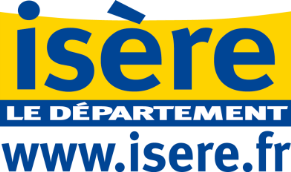 Appel à projets Biodiversité 2021Fiche Porteur de projetA compléter obligatoirement1 - Organisme/ structure :Nom de l’organisme/ structure : Nom du Président : Adresse postale : Numéro SIRET* :Tél. :    						E-mail : La subvention octroyée sera versée sur le compte ouvert :	au nom de : sous le n° de compte : 						clé RIB : code banque : code guichet : 2 - Coordination du projet :Nom et fonction du Responsable du projet : Tél. : 							E-mail : Adresse postale : Nom du Gestionnaire administratif et financier : Tél. : 							E-mail : Adresse postale : 